Об утверждении Положения о порядке управления и распоряжения имуществом, находящимся в собственности муниципального образования Сорочинский городской округ Оренбургской областиНа основании статей 12, 132 Конституции Российской Федерации, статьи 35 Федерального закона от 06.10.2003 N 131-ФЗ "Об общих принципах организации местного самоуправления в Российской Федерации", руководствуясь статьей 27 Устава муниципального образования Сорочинский городской округ Оренбургской области, Сорочинский городской Совет депутатов РЕШИЛ:1. Утвердить Положение о порядке управления и распоряжения имуществом, находящимся в собственности муниципального образования  Сорочинский городской округ Оренбургской области, согласно приложению.2. Признать утратившим силу отдельные нормативно – правовые акты  (решения) Сорочинского городского Совета депутатов:             2.1.Решение Сорочинского городского Совета от 29 апреля 2010 года N 6 «Об утверждении Положения "О порядке владения, пользования и распоряжения муниципальным имуществом муниципального образования город Сорочинск Оренбургской области"»;    2.2. Решение Сорочинского городского Совета от 29 апреля 2010 года N 7 «Об утверждении Положения "О порядке передачи в аренду муниципального имущества города Сорочинска Оренбургской области "»;   2.3. Решение Сорочинского городского Совета от 29 апреля 2010 года N 9 «Об утверждении Положения "О порядке управления муниципальным имуществом города Сорочинска"».            3. Установить, что настоящее решение Совета вступает в силу после его официального опубликования.           4. Контроль за исполнением данного решения возложить на постоянную депутатскую комиссию по бюджету, муниципальной собственности и социально – экономическому развитию.Председатель  Сорочинского городского Совета 	                                                                В.М.Лардугин Глава муниципального образованияСорочинский городской округ                                                                         Т.П. Мелентьева                                                                   Приложение                                                                                          к решению Сорочинского                                                                              городского Совета                                                                                              от 09 ноября 2015 года N 30Положениео порядке управления и распоряжения имуществом, находящимся в собственности муниципального образования Сорочинский городской округ Оренбургской областиОбщие положения       Настоящее Положение о порядке управления и распоряжения имуществом, находящимся в собственности муниципального образования Сорочинский городской округ Оренбургской области (далее – Положение), разработано в соответствии с Конституцией Российской Федерации, Гражданским кодексом Российской Федерации, Федеральным законом от 06.10.2003 N 131-ФЗ "Об общих принципах организации местного самоуправления в Российской Федерации", Федеральным законом от 21.12.2001 N 178-ФЗ "О приватизации государственного и муниципального имущества", Федеральным законом от 14.11.2002 N 161-ФЗ "О государственных и муниципальных унитарных предприятиях", Федеральным законом от 12.01.1996 N 7-ФЗ "О некоммерческих организациях", Федеральным законом от 26.07.2006 N 135-ФЗ "О защите конкуренции" и иными нормативными правовыми актами Российской Федерации, Уставом муниципального образования Сорочинский городской округ Оренбургской области и устанавливает в соответствии с действующим законодательством Российской Федерации компетенцию органов местного самоуправления и должностных лиц муниципального образования Сорочинский городской округ Оренбургской области в сфере управления и распоряжения имуществом, находящимся в муниципальной собственности муниципального образования Сорочинский городской округ Оренбургской области (далее - муниципальное имущество).Настоящее Положение не распространяется на правоотношения, связанные с правами владения, пользования и распоряжения жилыми помещениями муниципального жилищного фонда.2. Состав имущества, находящегося в  муниципальной собственности муниципального образования Сорочинский городской округ Оренбургской области2.1. В собственности муниципального образования Сорочинский городской округ Оренбургской области может находиться:1) имущество, предназначенное для решения вопросов местного значения, указанное в Федеральном законе от 06.10.2003 N 131-ФЗ "Об общих принципах организации местного самоуправления в Российской Федерации";2) имущество, предназначенное для осуществления отдельных государственных полномочий, переданных органам местного самоуправления муниципального образования Сорочинский городской округ Оренбургской области, в случаях, установленных федеральными законами и законами Оренбургской области;3) имущество, предназначенное для обеспечения деятельности органов местного самоуправления и должностных лиц местного самоуправления, муниципальных служащих, работников муниципальных предприятий и учреждений Сорочинского городского округа;4) имущество, необходимое для решения вопросов, право решения которых предоставлено органам местного самоуправления федеральными законами и которые не отнесены к вопросам местного значения;5) доли (паи, акции) муниципального образования Сорочинский городской округ Оренбургской области в уставных капиталах хозяйственных обществ и иных организаций.2.2. Учет муниципального имущества производится в соответствии с положением «Об учете муниципального имущества и порядке ведения  реестра объектов муниципальной собственности муниципального образования Сорочинский городской округ Оренбургской области».3. Право муниципальной собственности муниципального образования Сорочинский городской округ Оренбургской области3.1. Органы местного самоуправления от имени муниципального образования Сорочинский городской округ Оренбургской области самостоятельно владеют, пользуются и распоряжаются муниципальным имуществом в соответствии с Конституцией Российской Федерации, федеральными законами и принимаемыми в соответствии с ними нормативными правовыми актами органов местного самоуправления.3.2. Муниципальное имущество закрепляется за муниципальными унитарными предприятиями на праве хозяйственного ведения, за учреждениями, в том числе за органами местного самоуправления муниципального образования Сорочинский городской округ Оренбургской области, отраслевыми (функциональными) администрации Сорочинского городского округа Оренбургской области - на праве оперативного управления.3.3. Муниципальное имущество, не закрепленное за муниципальными унитарными предприятиями и муниципальными учреждениями, составляют муниципальную казну муниципального образования Сорочинский городской округ Оренбургской области.3.4. В соответствии с законодательством Российской Федерации муниципальное образование Сорочинский городской округ Оренбургской области совершает в отношении принадлежащего ему имущества любые действия, не противоречащие законодательству и не нарушающие права и охраняемые законом интересы других лиц.4. Компетенция органов местного самоуправления и должностных лиц в сфере управления и распоряжения муниципальным имуществом4.1. К компетенции Сорочинского городского Совета в сфере управления и распоряжения муниципальным имуществом относится:1) определение порядка управления и распоряжения имуществом, находящимся в муниципальной собственности;2) определение порядка принятия решений о создании, реорганизации и ликвидации муниципальных предприятий, а также об установлении тарифов на услуги муниципальных предприятий и учреждений, выполнение работ, за исключением случаев, предусмотренных федеральными законами;3) установление порядка создания, реорганизации, ликвидации, а также порядка утверждения уставов муниципальных образовательных учреждений;4) установление порядка назначения на должность и освобождение от нее руководителей муниципальных предприятий, учреждений;5) определение порядка и условий приватизации муниципального имущества;6) утверждение положения о порядке, сроках и размере перечисления части прибыли муниципальных унитарных предприятий в бюджет муниципального образования Сорочинский городской округ Оренбургской области;7) утверждение положения о муниципальной казне города Сорочинска;8) осуществление иных полномочий, определяемых федеральным законом и принимаемыми в соответствии с ними законами Оренбургской области, Уставом муниципального образования Сорочинский городской округ Оренбургской области.4.2. Глава муниципального образования:1) представляет городскому Совету депутатов проекты нормативных правовых актов, определяющих порядок управления имуществом, находящимся в муниципальной собственности;2) организует выполнение нормативных правовых актов городского Совета депутатов муниципального образования в пределах своей компетенции;3) осуществляет иные полномочия, установленные федеральными законами, законами Оренбургской области, Уставом муниципального образования Сорочинский городской округ Оренбургской области и нормативными правовыми актами городского Совета депутатов.4.3. Администрация Сорочинского городского округа Оренбургской области:1) осуществляет права владения, пользования и распоряжения объектами муниципальной собственности в пределах, определенных настоящим Положением;2) принимает решение о создании, реорганизации, ликвидации муниципальных унитарных предприятий и учреждений; создает, реорганизует и ликвидирует в установленном порядке муниципальные унитарные предприятия, учреждения, утверждает их уставы;3) осуществляет полномочия учредителя (соучредителя) хозяйственных обществ и полномочия собственника по управлению принадлежащими муниципальному образованию Сорочинский городской округ Оренбургской области акциями, долями в хозяйственных обществах;4) принимает решение о создании хозяйственных обществ, необходимых для осуществления полномочий по решению вопросов местного значения;5) направляет в Правительство Оренбургской области и Территориальное управление Федерального агентства по управлению государственным имуществом в Оренбургской области предложения о передаче объектов государственной собственности Оренбургской области и федеральной собственности, находящихся на территории Сорочинского городского округа Оренбургской области, в муниципальную собственность, а также о передаче объектов муниципальной собственности в федеральную собственность и собственность Оренбургской области при разграничении (перераспределении) полномочий и имущества между органами государственной власти и органами местного самоуправления и в иных случаях, предусмотренных федеральными законами;6) принимает в соответствии с настоящим Положением решения о приобретении имущества в муниципальную собственность, заключает соответствующие договоры и закрепляет указанное имущество за муниципальными унитарными предприятиями и учреждениями на праве хозяйственного ведения и оперативного управления;7) принимает решение о передаче объектов муниципальной собственности в аренду, безвозмездное пользование, доверительное управление имуществом, в иное владение и (или) пользование без проведения торгов в порядке и случаях, предусмотренных действующим законодательством РФ и настоящим Положением;8) утверждает Перечень муниципального имущества, предназначенного для передачи во владение и (или) пользование на долгосрочной основе субъектам малого и среднего предпринимательства и организациям, образующим инфраструктуру поддержки субъектов малого и среднего предпринимательства, а также Порядок формирования, ведения, обязательного опубликования Перечня муниципального имущества;9) принимает решение о приобретении или отчуждении находящихся в муниципальной собственности пакетов акций (долей, паев) в уставном капитале хозяйственных обществ, а также о выходе из состава учредителей на основании и в пределах, установленных федеральными законами и правовыми актами Сорочинского городского Совета;10) определяет порядок оформления документов по списанию муниципального имущества;11) принимает решение о списании муниципального имущества, закрепленного на праве хозяйственного ведения и на праве оперативного управления;12) принимает решение о закреплении муниципального имущества на праве хозяйственного ведения за муниципальными унитарными предприятиями, на праве оперативного управления - за муниципальными учреждениями, в том числе за органами местного самоуправления муниципального образования Сорочинский городской округ Оренбургской области, отраслевыми (функциональными)  администрации Сорочинского городского округа Оренбургской области;13) дает согласие на отчуждение, передачу в аренду, в залог, в качестве вклада в уставный капитал хозяйственных обществ и товариществ или иной способ распоряжения муниципальным недвижимым имуществом, закрепленным на праве хозяйственного ведения и муниципальным имуществом, закрепленным на праве оперативного управления за исключением случаев, установленных настоящим Положением;14) в установленном законом порядке прекращает право хозяйственного ведения, а также осуществляет правомерное изъятие излишнего, неиспользуемого или используемого не по назначению муниципального имущества, закрепленного на праве оперативного управления;15) принимает решение о проведении торгов на право заключения договоров аренды в отношении объектов муниципальной собственности, не закрепленных на праве хозяйственного ведения или оперативного управления;16) выступает арендодателем и организатором торгов в отношении муниципального имущества, не закрепленного на праве хозяйственного ведения или оперативного управления;17) осуществляет функции продавца по продаже муниципального имущества, не закрепленного на праве хозяйственного ведения или оперативного управления;18) организует и проводит приватизацию имущества и объектов муниципальной собственности в соответствии с действующим законодательством и решениями Сорочинского городского Совета депутатов;19) осуществляет иные полномочия, отнесенные настоящим Положением к компетенции администрации Сорочинского городского округа Оренбургской области.4.4. Отдел по управлению муниципальным имуществом и земельным отношениям администрации Сорочинского городского округа Оренбургской области (далее - Отдел) является уполномоченным органом, осуществляющим управление и распоряжение объектами муниципальной собственности и межотраслевую координацию деятельности муниципальных организаций в процессе управления муниципальной собственностью. Отдел действует на основании Положения об отделе по управлению муниципальным имуществом и земельным отношениям администрации Сорочинского городского округа Оренбургской области.Отдел:1) разрабатывает проекты муниципальных правовых актов по вопросам управления и распоряжения муниципальным имуществом;2) оформляет в установленном законом порядке право муниципальной собственности муниципального образования Сорочинский городской округ Оренбургской области;3) обеспечивает проведение технической инвентаризации объектов муниципальной собственности;4) осуществляет контроль за использованием по назначению муниципального имущества, закрепленного на праве хозяйственного ведения или оперативного управления, переданного в установленном настоящим Положением и действующим законодательством порядке иным лицам. При выявлении нарушений принимает в соответствии с законодательством Российской Федерации необходимые меры для их устранения и привлечения виновных лиц к ответственности;5) разрабатывает проект Прогнозного плана (программы) приватизации муниципального имущества на соответствующий период;6) подготавливает необходимые документы по вопросам приобретения имущества в муниципальную собственность и отчуждения объектов муниципальной собственности, осуществляет передачу имущества в доверительное управление;7) ведет Реестр имущества, находящегося в собственности муниципального образования Сорочинский городской округ Оренбургской области;8) обеспечивает защиту имущественных прав и интересов муниципального образования Сорочинский городской округ Оренбургской области в отношении муниципального имущества;4.5. Отраслевые (функциональные) администрации Сорочинского городского округа Оренбургской области осуществляют полномочия по управлению муниципальной собственностью в соответствии с муниципальными правовыми актами.5. Порядок планирования приватизации муниципального имущества5.1. Сорочинский городской Совет утверждает Прогнозный план (программу) приватизации муниципального имущества муниципального образования Сорочинский городской округ Оренбургской области на срок от одного до трех лет.5.2. Предложения о включении муниципального имущества в Прогнозный план (программу) приватизации муниципального имущества представляются отраслевыми (функциональными) в Отдел не позднее чем за 4 месяца до начала очередного финансового года.5.3. Сорочинский городской Совет, глава муниципального образования (МО), муниципальные унитарные предприятия, муниципальные учреждения, хозяйственные общества, акции и доли которых находятся в муниципальной собственности, иные юридические лица и граждане вправе направлять в Отдел предложения о приватизации муниципального имущества в очередном финансовом году.5.4. Разработка проекта Прогнозного плана (программы) приватизации муниципального имущества осуществляется Отделом и начинается не позднее чем за 4 месяца до начала очередного финансового года.5.5. Прогнозный план (программа) приватизации муниципального имущества содержит перечень муниципальных унитарных предприятий, акций акционерных обществ, долей обществ с ограниченной ответственностью, находящихся в муниципальной собственности, и иного муниципального имущества, которое планируется приватизировать. В Прогнозном плане (программе) указываются индивидуализирующие характеристики муниципального имущества, место его нахождения, предполагаемые сроки приватизации и предполагаемые доходы от приватизации.5.6. Прогнозный план (программа) приватизации с указанием предполагаемых доходов от приватизации направляется в управление финансов администрации Сорочинского городского округа Оренбургской области для подготовки проекта бюджета.5.7. Прогнозный план (программа) приватизации муниципального имущества, изменения в него, а также решения об условиях приватизации муниципального имущества подлежат опубликованию в установленном порядке в официальном печатном издании и размещению на официальном сайте в сети Интернет. Порядок опубликования информационного сообщения о продаже муниципального имущества и состав содержащихся в нем сведений определяются федеральным законодательством о приватизации.6. Порядок принятия решений об условиях приватизации муниципального имущества6.1. Решение об условиях приватизации муниципального имущества принимается администрацией Сорочинского городского округа Оренбургской области в соответствии с Прогнозным планом (программой) приватизации муниципального имущества. Проекты постановлений администрации Сорочинского городского округа Оренбургской области об условиях приватизации готовятся Отделом.6.2. В решении об условиях приватизации муниципального имущества должны содержаться следующие сведения:1) наименование имущества и иные позволяющие его индивидуализировать данные (характеристика имущества);2) способ приватизации;3) начальная цена в соответствии с законодательством Российской Федерации, регулирующим оценочную деятельность;4) срок рассрочки платежа (в случае ее представления);5) иные, предусмотренные действующим законодательством РФ, необходимые для приватизации имущества сведения.6.3. В случае приватизации имущественного комплекса муниципального унитарного предприятия решением об условиях приватизации также определяются:1) состав подлежащего приватизации имущественного комплекса муниципального предприятия, определяемый в соответствии с федеральным законодательством о приватизации;2) перечень объектов (в том числе исключительных прав), не подлежащих приватизации в составе имущественного комплекса муниципального унитарного предприятия;3) размер уставного капитала акционерного общества или общества с ограниченной ответственностью, создаваемых посредством преобразования унитарного предприятия;4) количество, категории и номинальная стоимость акций акционерного общества или номинальная стоимость доли участника общества с ограниченной ответственностью - Российской Федерации, субъекта Российской Федерации или муниципального образования.6.4. Стоимость земельных участков принимается равной их кадастровой стоимости в случае создания хозяйственного общества путем преобразования унитарного предприятия. В иных случаях стоимость земельных участков принимается равной рыночной стоимости земельных участков, определенной в соответствии с законодательством Российской Федерации об оценочной деятельности.                                  7. Порядок оплаты муниципального имущества7.1. Оплата приобретаемого муниципального имущества производится единовременно или в рассрочку с начислением процентов, исходя из ставки, равной одной трети ставки рефинансирования Центрального банка Российской Федерации, действующей на дату публикации объявления о продаже. Срок рассрочки не может быть более чем один год. Решение о предоставлении рассрочки принимается постановлением администрации Сорочинского городского округа Оренбургской области исключительно в случае приватизации муниципального имущества без объявления цены. Данный порядок не применяется в случае установления федеральным законодательством иного порядка предоставления рассрочки платежа.7.2. Денежные средства, полученные от продажи муниципального имущества и земельных участков, на которых оно расположено, в полном объеме зачисляются в бюджет муниципального образования Сорочинский городской округ Оренбургской области.7.3. Суммы задатков участников аукционов, конкурсов подлежат перечислению на лицевой счет,  открытый для осуществления и учета операций со средствами, поступающими во временное пользование.7.4. Передача кредиторам муниципального имущества в зачет муниципальных заимствований, а равно обмен муниципального имущества на находящееся в частной собственности имущество не допускается.8. Отчет о выполнении Прогнозного плана (программы) приватизации8.1. Администрация Сорочинского городского округа Оренбургской области ежегодно одновременно с представлением отчета об итогах исполнения бюджета Сорочинского городского округа Оренбургской области представляет на рассмотрение Сорочинского городского Совета отчет о выполнении Прогнозного плана (программы) приватизации муниципального имущества за прошедший год, содержащий в себе перечень приватизированных имущественных комплексов муниципальных унитарных предприятий, акций акционерных обществ и иного муниципального имущества с указанием способа, срока и цены сделки приватизации.8.2. Отчет о выполнении Прогнозного плана (программы) приватизации муниципального имущества за прошедший год подлежит  официальному опубликованию в установленном законодательством порядке в официальном источнике и размещается на официальном сайте администрации Сорочинского городского округа Оренбургской области.9. Порядок принятия решений о создании, реорганизации,ликвидации муниципальных унитарных предприятий9.1. Собственником имущества муниципальных унитарных предприятий является муниципальное образование Сорочинский городской округ Оренбургской области. 9.2. От имени муниципального образования Сорочинский городской округ Оренбургской области права собственника в отношении муниципальных унитарных предприятий осуществляют Сорочинский городской Совет, глава муниципального образования, администрации Сорочинского городского округа Оренбургской области, Отдел, иные отраслевые (функциональные) органы администрации Сорочинского городского округа Оренбургской области в рамках своей компетенции, установленной настоящим Положением.9.3. Решение о создании, реорганизации и ликвидации муниципального унитарного предприятия принимается администрацией Сорочинского городского округа Оренбургской области в виде постановления.9.4. В качестве учредителя муниципальных унитарных предприятий от имени муниципального образования Сорочинский городской округ Оренбургской области выступает Администрация Сорочинского городского округа Оренбургской области.9.5. Проект постановления администрации Сорочинского городского округа Оренбургской области о создании, реорганизации и ликвидации муниципального унитарного предприятия готовит  правовой отдел администрации Сорочинского городского округа Оренбургской области.9.6. Проект постановления администрации Сорочинского городского округа Оренбургской области о создании муниципального унитарного предприятия должен включать в себя следующие положения:- решение о создании муниципального унитарного предприятия;- полное наименование и место нахождения муниципального унитарного предприятия;- размер уставного фонда муниципального унитарного предприятия и порядок его формирования;- цели и предмет деятельности муниципального унитарного предприятия.9.7. Муниципальное образование Сорочинский городской округ Оренбургской области как собственник имущества имеет право на получение части прибыли от использования имущества, находящегося в хозяйственном ведении муниципального унитарного предприятия. 9.8. В целях оздоровления муниципальных унитарных предприятий могут быть произведены смена вида либо реорганизация унитарного предприятия. Реорганизация муниципального унитарного предприятия может быть осуществлена в форме слияния, присоединения, разделения, выделения, преобразования в соответствии с действующим законодательством и настоящим Положением.9.9. Проект постановления администрации Сорочинского городского округа Оренбургской области о реорганизации муниципального унитарного предприятия должен включать в себя: форму реорганизации; перечень мероприятий, связанных с реорганизацией муниципального предприятия.9.10. Передаточный акт и разделительный баланс утверждаются администрацией Сорочинского городского округа Оренбургской области и представляются вместе с учредительными документами для государственной регистрации вновь возникших юридических лиц или внесения изменений в учредительные документы существующих юридических лиц.9.11. Муниципальное унитарное предприятие может быть ликвидировано:- по решению собственника его имущества;- по решению суда;- по иным основаниям, установленным законодательством Российской Федерации.9.12. Муниципальное унитарное предприятие ликвидируется также вследствие признания его несостоятельным (банкротом).9.13. Непосредственное управление муниципальным унитарным предприятием осуществляет его руководитель. Руководитель муниципального унитарного предприятия является единоличным исполнительным органом муниципального унитарного предприятия. 10. Порядок принятия решений о создании, реорганизации,ликвидации муниципальных учреждений10.1. Собственником имущества муниципальных учреждений является муниципальное образование Сорочинский городской округ Оренбургской области. Муниципальное учреждение не наделено правом собственности на закрепленное за ним муниципальное имущество. Муниципальное имущество закрепляется за муниципальным учреждением на праве оперативного управления на основании распоряжения (постановления) администрации Сорочинского городского округа Оренбургской области. Муниципальное учреждение владеет, пользуется и распоряжается муниципальным имуществом в соответствии с настоящим положением и в пределах, установленных гражданским законодательством РФ, Уставом муниципального учреждения.10.2.  Решение о создании, реорганизации и ликвидации муниципального учреждения принимается администрацией Сорочинского городского округа Оренбургской области в виде постановления.10.3. В качестве учредителя муниципальных учреждений выступает Администрация  Сорочинского городского округа Оренбургской области.10.4. Проект постановления администрации Сорочинского городского округа Оренбургской области о создании, реорганизации и ликвидации муниципального учреждения готовит правовой отдел администрации Сорочинского городского округа Оренбургской области совместно с руководителями муниципальных учреждений.10.6. Проект постановления администрации Сорочинского городского округа Оренбургской области о создании муниципального учреждения должен включать в себя следующие положения:- решение о создании муниципального учреждения;- полное наименование и место нахождения муниципального учреждения;- цели и предмет деятельности муниципального учреждения.10.7. Положение о функциях и полномочиях учредителя муниципальных учреждений Сорочинского городского округа Оренбургской области, а также порядок создания, реорганизации, изменения типа и ликвидации муниципальных учреждений, утверждения уставов муниципальных учреждений и внесения в них изменений утверждается постановлением администрации Сорочинского городского округа Оренбургской области, отнесение имущества учреждения к категории особо ценного движимого имущества утверждается внутренним актом муниципальных учреждений Сорочинского городского округа Оренбургской области.В целях оптимизации работы муниципальных учреждений, повышения качества предоставляемых услуг, а также оптимизации материально-технических средств могут быть произведены смена вида либо реорганизация учреждения. Реорганизация муниципального учреждения может быть осуществлена в форме слияния, присоединения, разделения, выделения, преобразования в соответствии с действующим законодательством и настоящим Положением.Проект постановления администрации Сорочинского городского округа Оренбургской области о реорганизации муниципальных учреждений должен включать в себя: форму реорганизации; перечень мероприятий, связанных с реорганизацией муниципального учреждения. Муниципальные учреждения могут быть ликвидированы на основании и в порядке, которые предусмотрены Гражданским кодексом Российской Федерации, настоящим Федеральным законом и другими федеральными законами.Принятие решения о ликвидации и проведение ликвидации учреждения осуществляются в порядке, установленном администрацией Сорочинского городского округа Оренбургской области.10.8. В отношении закрепленного на праве оперативного управления имущества, муниципальное учреждение обязано:- эффективно, в соответствии с целевым назначением, использовать муниципальное имущество;- обеспечивать сохранность имущества и его восстановление;- не допускать ухудшения технического состояния имущества, за исключением случаев, связанных с нормативным износом этого имущества в процессе эксплуатации;- страховать муниципальное имущество в установленном законом порядке;- проводить инвентаризацию недвижимого имущества не реже одного раза в пять лет, движимого - ежегодно;- производить за свой счет государственную регистрацию права оперативного управления.10.9. Муниципальное учреждение не вправе отчуждать или иным способом распоряжаться закрепленным за ним муниципальным имуществом, за исключением случаев, предусмотренных законодательством РФ, настоящим Положением.10.10. Администрация Сорочинского городского округа Оренбургской области вправе изъять у муниципального учреждения излишнее, неиспользуемое, либо используемое не по назначению имущество, закрепленное на праве оперативного управления, и распорядиться им. Изъятие муниципального имущества производится на основании распоряжения Администрации Сорочинского городского округа Оренбургской области.10.11. Движимое имущество, приобретенное муниципальным учреждением за счет доходов от коммерческой деятельности, из иных источников поступает в самостоятельное распоряжение муниципального учреждения и учитывается на отдельном балансе. Данное имущество является муниципальной собственностью.11. Участие муниципального образования  Сорочинский городской округ Оренбургской области   в хозяйственных обществах и некоммерческих организациях11.1. В соответствии с законодательством Российской Федерации участие муниципального образования Сорочинский городской округ Оренбургской области в хозяйственных обществах и некоммерческих организациях может осуществляться путем:1) внесения имущества и имущественных прав муниципального образования Сорочинский городской округ Оренбургской области в качестве вклада в уставные капиталы акционерных обществ и обществ с ограниченной ответственностью;2) использования закрепленных в муниципальной собственности акций акционерных обществ, долей в уставных капиталах обществ с ограниченной ответственностью, созданных в процессе приватизации муниципального унитарного предприятия.11.2. Решение об участии муниципального образования Сорочинский городской округ Оренбургской области в хозяйственных обществах и некоммерческих организациях принимается администрацией Сорочинского городского округа Оренбургской области.11.3. Интересы муниципального образования Сорочинский городской округ Оренбургской области в акционерных обществах и обществах с ограниченной ответственностью, акции и доли, в уставных капиталах которых находятся в муниципальной собственности, представляют Отдел, либо муниципальные служащие, действующие на основании доверенности, граждане Российской Федерации - на основании договоров о представлении интересов муниципального образования Сорочинский городской округ Оренбургской области, заключаемых в установленном порядке.11.4. Контроль за деятельностью представителей интересов муниципального образования Сорочинский городской округ Оренбургской области в органах управления хозяйственных обществ возлагается на Отдел.12. Имущественная казна муниципального образования Сорочинский городской округ Оренбургской области  12.1. Имущественная казна муниципального образования Сорочинский городской округ Оренбургской области состоит из недвижимого и движимого имущества, находящегося в муниципальной собственности, не закрепленного за муниципальными предприятиями, учреждениями органами местного самоуправления муниципального образования Сорочинский городской округ Оренбургской области, отраслевыми (функциональными) и территориальными органами администрации Сорочинского городского округа Оренбургской области на праве хозяйственного ведения и оперативного управления.12.2. Учет и оформление прав собственности на имущество имущественной казны муниципального образования Сорочинский городской округ Оренбургской области Администрация Сорочинского городского округа Оренбургской области осуществляет в порядке, установленном действующим законодательством РФ, настоящим Положением.12.3. Имущественная казна муниципального образования Сорочинский городской округ Оренбургской области формируется из имущества:1) созданного или приобретенного за счет средств бюджета муниципального образования Сорочинский городской округ Оренбургской области;2) переданного в муниципальную собственность в порядке, предусмотренном законодательством о разграничении государственной собственности на государственную собственность субъекта Российской Федерации и муниципальную;3) переданного безвозмездно в муниципальную собственность юридическими и физическими лицами;4) изъятого из хозяйственного ведения и оперативного управления муниципальных предприятий, учреждений, органов местного самоуправления муниципального образования Сорочинский городской округ Оренбургской области, отраслевых (функциональных) и территориальных органов администрации Сорочинского городского округа Оренбургской области;5) поступившего в муниципальную собственность по другим законным основаниям.12.4. Включение в состав имущественной казны муниципального образования Сорочинский городской округ Оренбургской области имущества осуществляется на основании распоряжения Администрации Сорочинского городского округа Оренбургской области, устанавливающего основание для включения имущества в имущественную казну, а также способы его дальнейшего использования, объем и порядок выделения средств на его содержание и эксплуатацию.12.5. Исключение имущества из состава имущественной казны муниципального образования Сорочинский городской округ Оренбургской области при закреплении его на праве хозяйственного ведения или оперативного управления за муниципальными унитарными предприятиями или учреждениями, органами местного самоуправления муниципального образования Сорочинский городской округ Оренбургской области, отраслевыми (функциональными) и территориальными органами администрации Сорочинского городского округа Оренбургской области осуществляется на основании распоряжения Администрации Сорочинского городского округа Оренбургской области.12.6. Учет имущества, составляющего имущественную казну муниципального образования Сорочинский городской округ Оренбургской области, его движения осуществляет Отдел путем занесения соответствующих сведений в специальный раздел реестра муниципальной собственности, содержащий сведения о составе, способе приобретения, стоимости, основаниях, сроке постановки на учет, износе и амортизации имущества, а также сведения об использовании и распоряжении имуществом, в том числе влекущих исключение имущества из состава имущественной казны муниципального образования Сорочинский городской округ Оренбургской области и его возврат в имущественную казну муниципального образования Сорочинский городской округ Оренбургской области.12.7. Оценка имущества, составляющего имущественную казну муниципального образования Сорочинский городской округ Оренбургской области, осуществляется в случаях и порядке, установленном действующим законодательством РФ.12.8. В целях обеспечения полного и непрерывного пообъектового учета и движения имущества имущественной казны муниципального образования Сорочинский городской округ Оренбургской области, выявления фактического наличия имущества и его сопоставления с данными учета, проверки полноты отражения в учете обязательств Администрацией г. Сорочинска в установленном порядке и в пределах выделенных средств из бюджета проводится инвентаризация имущества казны муниципального образования Сорочинский городской округ Оренбургской области.12.8. Контроль за сохранностью и целевым использованием имущества имущественной казны муниципального образования Сорочинский городской округ Оренбургской области осуществляет Администрация г. Сорочинска.13. Предоставление муниципального имущества в аренду13.1. Муниципальное имущество передается в аренду в порядке, установленном законодательством Российской Федерации, настоящим Положением и другими муниципальными правовыми актами органов местного самоуправления муниципального образования Сорочинский городской округ Оренбургской области.13.2. Муниципальное имущество может быть передано в аренду:- по результатам конкурсов или аукционов на право заключения таких договоров;- без проведения торгов в порядке и случаях, предусмотренных действующим законодательством РФ.13.3. Решение о передаче в аренду муниципальных объектов недвижимости общей  без проведения торгов принимает администрация Сорочинского городского округа Оренбургской области.13.4. Администрация Сорочинского городского округа Оренбургской области при заключении договора аренды здания, строения, сооружения одновременно предоставляет право аренды на земельный участок, занятый указанной недвижимостью, необходимый для ее использования.13.5. В аренду может быть передано следующее муниципальное имущество:1) объекты недвижимости: здания, строения, нежилые помещения, в том числе в жилых домах;2) объекты недвижимости со встроенным неотделимым оборудованием, сооружения, имущественные комплексы;3) объекты движимого имущества.13.6. Арендатором муниципального имущества может быть любое юридическое лицо независимо от организационно-правовой формы, формы собственности, места нахождения, а также места происхождения капитала или любое физическое лицо, в том числе индивидуальный предприниматель, претендующее на заключение договора.13.7. Заключение договоров аренды муниципального имущества, не закрепленного на праве хозяйственного ведения или оперативного управления, может быть осуществлено только по результатам проведения конкурсов или аукционов на право заключения этих договоров, за исключением случаев, указанных в Федеральном законе от 26 июля 2006 г. N 135-ФЗ "О защите конкуренции".13.8. Заявление от заинтересованных лиц, на которых распространяет свое действие часть 1 статьи 17.1 Федерального закона от 26 июля 2006 г. N 135-ФЗ "О защите конкуренции" о предоставлении в аренду муниципального имущества, находящегося в имущественной казне муниципального образования Сорочинский городской округ Оренбургской области, оформляется в письменном виде и направляется в адрес администрация Сорочинского городского округа Оренбургской области.В заявлении должно быть указано имущество, в отношении которого заявитель обращается с просьбой о передаче его в аренду и предполагаемый срок аренды. В заявлении об аренде недвижимого имущества также должны быть указаны сведения о местонахождении и площади муниципального имущества.13.9. Муниципальные преференции могут быть предоставлены на основании правовых актов федерального органа исполнительной власти, органа государственной власти субъекта Российской Федерации, органа местного самоуправления, иных осуществляющих функции указанных органов органа или организации исключительно в целях:1) развития образования и науки;2) проведения научных исследований;3) защиты окружающей среды;4) сохранения, использования, популяризации и государственной охраны объектов культурного наследия (памятников истории и культуры) народов Российской Федерации;5) развития культуры, искусства и сохранения культурных ценностей;6) развития физической культуры и спорта;7) обеспечения обороноспособности страны и безопасности государства;8) производства сельскохозяйственной продукции;9) социального обеспечения населения;10) охраны труда;11) охраны здоровья граждан;12) поддержки субъектов малого и среднего предпринимательства;13) поддержки социально ориентированных некоммерческих организаций в соответствии с Федеральным законом от 12 января 1996 года N 7-ФЗ "О некоммерческих организациях";13.10. Предоставление в аренду муниципального имущества в виде муниципальной преференции возможно только в отношении муниципального имущества, находящегося в имущественной казне муниципального образования Сорочинский городской округ Оренбургской области и в соответствии с требованиями Федерального закона от 26.07.2006 N 135-ФЗ "О защите конкуренции".13.11. Контроль за использованием в соответствии с условиями заключенных договоров аренды муниципального имущества осуществляет Отдел.14. Предоставление в аренду муниципального имущества, находящегося в хозяйственном ведении муниципальных унитарных предприятий и оперативном управлении муниципальных учреждений14.1. Муниципальное имущество, закрепленное на праве хозяйственного ведения либо оперативного управления за муниципальными унитарными предприятиями, муниципальными учреждениями, может быть передано в аренду по результатам конкурсов или аукционов на право заключения таких договоров, либо без торгов в соответствии с требованиями Федерального закона от 26.07.2006 N 135-ФЗ "О защите конкуренции".14.2. Арендодателем вышеуказанного имущества и организатором торгов выступает муниципальное унитарное предприятие или учреждение.14.3. Проведение торгов и условия передачи муниципального имущества, находящегося на праве хозяйственного ведения или оперативного управления, в аренду, осуществляется муниципальными унитарными предприятиями и учреждениями с предварительного согласия администрации Сорочинского городского округа Оренбургской области.В состав комиссии по проведению торгов включается представитель Отдела или органа местного самоуправления, в подведомственности которого находится муниципальное предприятие или учреждение.14.4. Арендуемое недвижимое имущество, закрепленное на праве хозяйственного ведения или оперативного управления за муниципальными унитарными предприятиями, учреждениями, подлежит страхованию в соответствии с действующим законодательством.14.5. Руководители муниципальных унитарных предприятий и учреждений обеспечивают:1) непосредственный контроль за целевым использованием муниципального имущества, переданного в аренду;2) своевременность и полноту поступления арендной платы.15. Предоставление муниципального имущества в безвозмездное пользование15.1. Передача объектов муниципальной собственности в безвозмездное пользование осуществляется с учетом требований, предусмотренных Федеральным законом от 26.07.2006 N 135-ФЗ "О защите конкуренции".15.2. В безвозмездное пользование передается муниципальное имущество, включенное в состав имущественной казны муниципального образования Сорочинский городской округ Оренбургской области, а также муниципальное имущество, закрепленное на праве оперативного управления за муниципальными организациями, осуществляющими образовательную деятельность.15.3. Объекты муниципальной собственности, включенные в состав имущественной казны муниципального образования Сорочинский городской округ Оренбургской области, могут быть переданы в безвозмездное пользование:- по решению администрации Сорочинского городского округа Оренбургской области государственным органам, органам местного самоуправления, государственным и муниципальным учреждениям;- в иных случаях по решению Сорочинского городского Совета.Объекты муниципальной собственности, закрепленные на праве оперативного управления за муниципальными организациями, осуществляющими образовательную деятельность, могут быть переданы в безвозмездное пользование по решению данных организаций, согласованному с учредителем.Заключение договоров безвозмездного пользования осуществляется муниципальными организациями, осуществляющими образовательную деятельность в случае заключения этих договоров с:1) медицинскими организациями для охраны здоровья обучающихся и работников организаций, осуществляющих образовательную деятельность;2) организациями общественного питания для создания необходимых условий для организации питания обучающихся и работников организаций, осуществляющих образовательную деятельность;3) физкультурно-спортивными организациями для создания условий для занятия обучающимися физической культурой и спортом.15.4. Не допускается передача объектов муниципальной собственности в безвозмездное пользование коммерческим организациям, а также некоммерческим организациям для осуществления коммерческой деятельности, за исключением случаев, установленных действующим законодательством.15.5. Договор безвозмездного пользования объектами муниципальной собственности (ссуды) заключается в качестве ссудодателя администрацией Сорочинского городского округа Оренбургской области в отношении муниципального имущества, включенного в состав казны муниципального образования Сорочинский городской округ Оренбургской области, либо муниципальной организацией, осуществляющей образовательную деятельность, в отношении муниципального имущества, закрепленного за данной организацией на праве оперативного управления.16. Передача муниципального имущества в доверительное управление16.1. Муниципальное имущество, находящееся в казне муниципального образования Сорочинский городской округ Оренбургской области, включая акции (доли в уставном капитале) хозяйственных обществ, может быть передано в доверительное управление с учетом требований, предусмотренных Федеральным законом от 26.07.2006 N 135-ФЗ "О защите конкуренции".16.2. Передача муниципального имущества в доверительное управление производится по решению администрации Сорочинского городского округа Оренбургской области.16.3. При передаче муниципального имущества в доверительное управление учредителем доверительного управления выступает администрация Сорочинского городского округа Оренбургской области, от имени которой отдел заключает с доверительным управляющим договор доверительного управления имуществом.17. Залог муниципального имущества17.1. В соответствии с Гражданским кодексом Российской Федерации муниципальное имущество может быть предметом залога для обеспечения обязательств муниципального образования Сорочинский городской округ Оренбургской области.17.2. Залогодателем муниципального имущества, составляющего казну муниципального образования Сорочинский городской округ Оренбургской области, выступает администрация Сорочинского городского округа Оренбургской области.17.3. Подготовку документов для оформления залога муниципального имущества осуществляет Отдел.17.4. Недвижимое имущество, принадлежащее муниципальным унитарным предприятиям на праве хозяйственного ведения, может быть заложено ими только с предварительного письменного согласия администрации Сорочинского городского округа Оренбургской области.17.5. Движимое имущество, принадлежащее муниципальным унитарным предприятиям на праве хозяйственного ведения, может быть заложено ими самостоятельно. В случае если залоговая сделка обладает признаками крупной сделки, то она заключается с предварительного письменного разрешения администрации Сорочинского городского округа Оренбургской области.17.6. Залоговые сделки, обеспечивающие исполнение обязательств муниципальных унитарных предприятий, заключаются залогодателем - муниципальным унитарным предприятием.18. Создание и (или) реконструкция муниципального имущества,на условиях концессионных соглашений18.1. Отношения, связанные с созданием и (или) реконструкцией муниципального имущества, составляющего имущественную казну муниципального образования Сорочинский городской округ Оренбургской области, на условиях концессионного соглашения, регулируются Федеральным законом Российской Федерации от 21.07.2005 N 115-ФЗ "О концессионных соглашениях".18.2. Изменение целевого назначения реконструируемого муниципального имущества на условиях концессионного соглашения не допускается.18.3. Решение о заключении концессионного соглашения принимается администрацией Сорочинского городского округа Оренбургской области.18.4. Стороной концессионного соглашения от имени муниципального образования Сорочинский городской округ Оренбургской области выступает администрация Сорочинского городского округа Оренбургской области.18.5. Использование (эксплуатация) муниципального имущества в течение всего срока реконструкции на условиях концессионного соглашения осуществляется за плату. Размер платы, форма, порядок и сроки ее внесения устанавливаются постановлением администрации Сорочинского городского округа Оренбургской области о заключении концессионного соглашения.18.6. Создание и (или) реконструкция муниципального имущества на условиях концессионного соглашения может осуществляться только по результатам конкурсов на право заключения концессионного соглашения.18.7. Торги на право заключения концессионного соглашения проводятся в порядке, установленном Федеральным законом Российской Федерации от 21.07.2005 N 115-ФЗ "О концессионных соглашениях".19. Контроль за сохранностью и использованием муниципального имущества19.1. Ответственность за сохранность, эффективное использование, а также использование по назначению муниципального имущества, составляющего имущественную казну муниципального образования Сорочинский городской округ Оренбургской области, несет Отдел.19.2. Ответственность за сохранность, эффективное использование, а также использование по назначению муниципального имущества, закрепленного за муниципальными унитарными предприятиями и муниципальными учреждениями либо находящегося на балансе иных организаций, несет руководитель муниципального предприятия, муниципального учреждения, руководитель иной организации.19.3. Контроль за сохранностью и использованием по назначению муниципального имущества, закрепленного за муниципальными предприятиями или муниципальными учреждениями либо находящегося на балансе иных организаций, осуществляется в порядке, установленном действующим законодательством и муниципальными правовыми актами.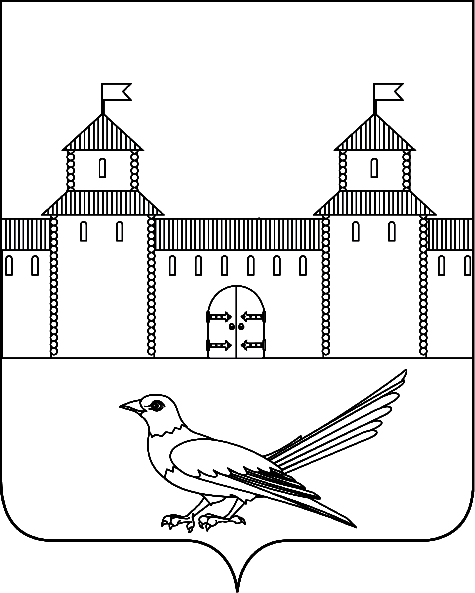 СОРОЧИНСКИЙ  ГОРОДСКОЙ  СОВЕТМУНИЦИПАЛЬНОГО ОБРАЗОВАНИЯСОРОЧИНСКИЙ ГОРОДСКОЙ ОКРУГОРЕНБУРГСКОЙ ОБЛАСТИ(V СЕССИЯ ПЯТОГО СОЗЫВА)РЕШЕНИЕ от «09» ноября 2015 года № 30